Please also complete and return the separate equality and diversity monitoring form.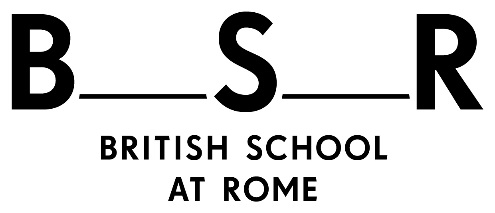 ROME SCHOLARSHIP IN ARCHITECTURE2022–3(tenable January–March 2023) ROME SCHOLARSHIP IN ARCHITECTURE2022–3(tenable January–March 2023) ROME SCHOLARSHIP IN ARCHITECTURE2022–3(tenable January–March 2023) ROME SCHOLARSHIP IN ARCHITECTURE2022–3(tenable January–March 2023) ROME SCHOLARSHIP IN ARCHITECTURE2022–3(tenable January–March 2023) ROME SCHOLARSHIP IN ARCHITECTURE2022–3(tenable January–March 2023) ROME SCHOLARSHIP IN ARCHITECTURE2022–3(tenable January–March 2023) ROME SCHOLARSHIP IN ARCHITECTURE2022–3(tenable January–March 2023) ROME SCHOLARSHIP IN ARCHITECTURE2022–3(tenable January–March 2023) ROME SCHOLARSHIP IN ARCHITECTURE2022–3(tenable January–March 2023) ROME SCHOLARSHIP IN ARCHITECTURE2022–3(tenable January–March 2023) ROME SCHOLARSHIP IN ARCHITECTURE2022–3(tenable January–March 2023) ROME SCHOLARSHIP IN ARCHITECTURE2022–3(tenable January–March 2023) ROME SCHOLARSHIP IN ARCHITECTURE2022–3(tenable January–March 2023) APPLICATIONS SHOULD BE SENT TO londonoffice@bsrome.it TO ARRIVE NO LATER THAN FRIDAY 29 JULY 2022. If the file with your curriculum vitae is over 20 MB, it should be sent by a file sharing service such as WeTransfer.Please ensure that the pagination matches the indicators for the end of each page. The form is available as a Word document at https://bsr.ac.uk/awards-residencies-architecture.APPLICATIONS SHOULD BE SENT TO londonoffice@bsrome.it TO ARRIVE NO LATER THAN FRIDAY 29 JULY 2022. If the file with your curriculum vitae is over 20 MB, it should be sent by a file sharing service such as WeTransfer.Please ensure that the pagination matches the indicators for the end of each page. The form is available as a Word document at https://bsr.ac.uk/awards-residencies-architecture.APPLICATIONS SHOULD BE SENT TO londonoffice@bsrome.it TO ARRIVE NO LATER THAN FRIDAY 29 JULY 2022. If the file with your curriculum vitae is over 20 MB, it should be sent by a file sharing service such as WeTransfer.Please ensure that the pagination matches the indicators for the end of each page. The form is available as a Word document at https://bsr.ac.uk/awards-residencies-architecture.APPLICATIONS SHOULD BE SENT TO londonoffice@bsrome.it TO ARRIVE NO LATER THAN FRIDAY 29 JULY 2022. If the file with your curriculum vitae is over 20 MB, it should be sent by a file sharing service such as WeTransfer.Please ensure that the pagination matches the indicators for the end of each page. The form is available as a Word document at https://bsr.ac.uk/awards-residencies-architecture.APPLICATIONS SHOULD BE SENT TO londonoffice@bsrome.it TO ARRIVE NO LATER THAN FRIDAY 29 JULY 2022. If the file with your curriculum vitae is over 20 MB, it should be sent by a file sharing service such as WeTransfer.Please ensure that the pagination matches the indicators for the end of each page. The form is available as a Word document at https://bsr.ac.uk/awards-residencies-architecture.APPLICATIONS SHOULD BE SENT TO londonoffice@bsrome.it TO ARRIVE NO LATER THAN FRIDAY 29 JULY 2022. If the file with your curriculum vitae is over 20 MB, it should be sent by a file sharing service such as WeTransfer.Please ensure that the pagination matches the indicators for the end of each page. The form is available as a Word document at https://bsr.ac.uk/awards-residencies-architecture.APPLICATIONS SHOULD BE SENT TO londonoffice@bsrome.it TO ARRIVE NO LATER THAN FRIDAY 29 JULY 2022. If the file with your curriculum vitae is over 20 MB, it should be sent by a file sharing service such as WeTransfer.Please ensure that the pagination matches the indicators for the end of each page. The form is available as a Word document at https://bsr.ac.uk/awards-residencies-architecture.APPLICATIONS SHOULD BE SENT TO londonoffice@bsrome.it TO ARRIVE NO LATER THAN FRIDAY 29 JULY 2022. If the file with your curriculum vitae is over 20 MB, it should be sent by a file sharing service such as WeTransfer.Please ensure that the pagination matches the indicators for the end of each page. The form is available as a Word document at https://bsr.ac.uk/awards-residencies-architecture.APPLICATIONS SHOULD BE SENT TO londonoffice@bsrome.it TO ARRIVE NO LATER THAN FRIDAY 29 JULY 2022. If the file with your curriculum vitae is over 20 MB, it should be sent by a file sharing service such as WeTransfer.Please ensure that the pagination matches the indicators for the end of each page. The form is available as a Word document at https://bsr.ac.uk/awards-residencies-architecture.APPLICATIONS SHOULD BE SENT TO londonoffice@bsrome.it TO ARRIVE NO LATER THAN FRIDAY 29 JULY 2022. If the file with your curriculum vitae is over 20 MB, it should be sent by a file sharing service such as WeTransfer.Please ensure that the pagination matches the indicators for the end of each page. The form is available as a Word document at https://bsr.ac.uk/awards-residencies-architecture.APPLICATIONS SHOULD BE SENT TO londonoffice@bsrome.it TO ARRIVE NO LATER THAN FRIDAY 29 JULY 2022. If the file with your curriculum vitae is over 20 MB, it should be sent by a file sharing service such as WeTransfer.Please ensure that the pagination matches the indicators for the end of each page. The form is available as a Word document at https://bsr.ac.uk/awards-residencies-architecture.APPLICATIONS SHOULD BE SENT TO londonoffice@bsrome.it TO ARRIVE NO LATER THAN FRIDAY 29 JULY 2022. If the file with your curriculum vitae is over 20 MB, it should be sent by a file sharing service such as WeTransfer.Please ensure that the pagination matches the indicators for the end of each page. The form is available as a Word document at https://bsr.ac.uk/awards-residencies-architecture.APPLICATIONS SHOULD BE SENT TO londonoffice@bsrome.it TO ARRIVE NO LATER THAN FRIDAY 29 JULY 2022. If the file with your curriculum vitae is over 20 MB, it should be sent by a file sharing service such as WeTransfer.Please ensure that the pagination matches the indicators for the end of each page. The form is available as a Word document at https://bsr.ac.uk/awards-residencies-architecture.APPLICATIONS SHOULD BE SENT TO londonoffice@bsrome.it TO ARRIVE NO LATER THAN FRIDAY 29 JULY 2022. If the file with your curriculum vitae is over 20 MB, it should be sent by a file sharing service such as WeTransfer.Please ensure that the pagination matches the indicators for the end of each page. The form is available as a Word document at https://bsr.ac.uk/awards-residencies-architecture.1.Surname2.AddressAddressAddressName3.Tel.4.E-mail5.NationalityIf you are not a British or Commonwealth citizen, give country/countries of residence+dates since June 2019If you are not a British or Commonwealth citizen, give country/countries of residence+dates since June 2019If you are not a British or Commonwealth citizen, give country/countries of residence+dates since June 2019If you are not a British or Commonwealth citizen, give country/countries of residence+dates since June 2019If you are not a British or Commonwealth citizen, give country/countries of residence+dates since June 2019If you are not a British or Commonwealth citizen, give country/countries of residence+dates since June 2019If you are not a British or Commonwealth citizen, give country/countries of residence+dates since June 2019If you are not a British or Commonwealth citizen, give country/countries of residence+dates since June 2019If you are not a British or Commonwealth citizen, give country/countries of residence+dates since June 2019If you are not a British or Commonwealth citizen, give country/countries of residence+dates since June 2019If you are not a British or Commonwealth citizen, give country/countries of residence+dates since June 2019If you are not a British or Commonwealth citizen, give country/countries of residence+dates since June 2019If you are not a British or Commonwealth citizen, give country/countries of residence+dates since June 20196.Names, postal addresses, telephone numbers and e-mail addresses of two referees who are familiar with you and your work, and who have agreed to provide a reference if asked. (References will be taken up only for short-listed applicants.)Names, postal addresses, telephone numbers and e-mail addresses of two referees who are familiar with you and your work, and who have agreed to provide a reference if asked. (References will be taken up only for short-listed applicants.)Names, postal addresses, telephone numbers and e-mail addresses of two referees who are familiar with you and your work, and who have agreed to provide a reference if asked. (References will be taken up only for short-listed applicants.)Names, postal addresses, telephone numbers and e-mail addresses of two referees who are familiar with you and your work, and who have agreed to provide a reference if asked. (References will be taken up only for short-listed applicants.)Names, postal addresses, telephone numbers and e-mail addresses of two referees who are familiar with you and your work, and who have agreed to provide a reference if asked. (References will be taken up only for short-listed applicants.)Names, postal addresses, telephone numbers and e-mail addresses of two referees who are familiar with you and your work, and who have agreed to provide a reference if asked. (References will be taken up only for short-listed applicants.)Names, postal addresses, telephone numbers and e-mail addresses of two referees who are familiar with you and your work, and who have agreed to provide a reference if asked. (References will be taken up only for short-listed applicants.)Names, postal addresses, telephone numbers and e-mail addresses of two referees who are familiar with you and your work, and who have agreed to provide a reference if asked. (References will be taken up only for short-listed applicants.)Names, postal addresses, telephone numbers and e-mail addresses of two referees who are familiar with you and your work, and who have agreed to provide a reference if asked. (References will be taken up only for short-listed applicants.)Names, postal addresses, telephone numbers and e-mail addresses of two referees who are familiar with you and your work, and who have agreed to provide a reference if asked. (References will be taken up only for short-listed applicants.)Names, postal addresses, telephone numbers and e-mail addresses of two referees who are familiar with you and your work, and who have agreed to provide a reference if asked. (References will be taken up only for short-listed applicants.)Names, postal addresses, telephone numbers and e-mail addresses of two referees who are familiar with you and your work, and who have agreed to provide a reference if asked. (References will be taken up only for short-listed applicants.)Names, postal addresses, telephone numbers and e-mail addresses of two referees who are familiar with you and your work, and who have agreed to provide a reference if asked. (References will be taken up only for short-listed applicants.)1.1.1.1.1.2.2.2.2.2.2.Name & surnameName & surnameAddressAddressTel.Tel.E-mailE-mail7.Title of the project that you would propose to undertake in RomeTitle of the project that you would propose to undertake in RomeTitle of the project that you would propose to undertake in RomeTitle of the project that you would propose to undertake in RomeTitle of the project that you would propose to undertake in RomeTitle of the project that you would propose to undertake in RomeTitle of the project that you would propose to undertake in RomeTitle of the project that you would propose to undertake in RomeTitle of the project that you would propose to undertake in RomeTitle of the project that you would propose to undertake in RomeTitle of the project that you would propose to undertake in RomeTitle of the project that you would propose to undertake in RomeTitle of the project that you would propose to undertake in RomeEnd of page 1End of page 1End of page 1End of page 1End of page 1End of page 1End of page 1End of page 1End of page 1End of page 1End of page 1End of page 1End of page 1End of page 1NameSurname8.Present occupation/positionPresent occupation/positionPresent occupation/positionPresent occupation/positionPresent occupation/positionPresent occupation/positionPresent occupation/positionPresent occupation/positionPresent occupation/positionPresent occupation/positionPresent occupation/positionPresent occupation/positionPresent occupation/position9.Further and Higher Education (Dates, College/University, Qualifications (with grades))Further and Higher Education (Dates, College/University, Qualifications (with grades))Further and Higher Education (Dates, College/University, Qualifications (with grades))Further and Higher Education (Dates, College/University, Qualifications (with grades))Further and Higher Education (Dates, College/University, Qualifications (with grades))Further and Higher Education (Dates, College/University, Qualifications (with grades))Further and Higher Education (Dates, College/University, Qualifications (with grades))Further and Higher Education (Dates, College/University, Qualifications (with grades))Further and Higher Education (Dates, College/University, Qualifications (with grades))Further and Higher Education (Dates, College/University, Qualifications (with grades))Further and Higher Education (Dates, College/University, Qualifications (with grades))Further and Higher Education (Dates, College/University, Qualifications (with grades))Further and Higher Education (Dates, College/University, Qualifications (with grades))10.Can you speak and/or read Italian?Can you speak and/or read Italian?Can you speak and/or read Italian?Can you speak and/or read Italian?Can you speak and/or read Italian?Can you speak and/or read Italian?Can you speak and/or read Italian?Can you speak and/or read Italian?Can you speak and/or read Italian?Can you speak and/or read Italian?Can you speak and/or read Italian?Can you speak and/or read Italian?Can you speak and/or read Italian?11.Have you already visited Rome or Italy? Please give details. Have you already visited Rome or Italy? Please give details. Have you already visited Rome or Italy? Please give details. Have you already visited Rome or Italy? Please give details. Have you already visited Rome or Italy? Please give details. Have you already visited Rome or Italy? Please give details. Have you already visited Rome or Italy? Please give details. Have you already visited Rome or Italy? Please give details. Have you already visited Rome or Italy? Please give details. Have you already visited Rome or Italy? Please give details. Have you already visited Rome or Italy? Please give details. Have you already visited Rome or Italy? Please give details. Have you already visited Rome or Italy? Please give details. 12.Where did you hear about the Rome Scholarship in Architecture?Where did you hear about the Rome Scholarship in Architecture?Where did you hear about the Rome Scholarship in Architecture?Where did you hear about the Rome Scholarship in Architecture?Where did you hear about the Rome Scholarship in Architecture?Where did you hear about the Rome Scholarship in Architecture?Where did you hear about the Rome Scholarship in Architecture?Where did you hear about the Rome Scholarship in Architecture?Where did you hear about the Rome Scholarship in Architecture?Where did you hear about the Rome Scholarship in Architecture?Where did you hear about the Rome Scholarship in Architecture?Where did you hear about the Rome Scholarship in Architecture?Where did you hear about the Rome Scholarship in Architecture?13.Please provide an illustrated curriculum vitae of up to twelve ‘sides’. This should be provided as a pdf, with the file name RSA_SURNAME_NAME (so, for example, RSA_SMITH_John).The curriculum vitae should include a brief account (one to two sides) of the project that you would propose to undertake in Rome.Please provide an illustrated curriculum vitae of up to twelve ‘sides’. This should be provided as a pdf, with the file name RSA_SURNAME_NAME (so, for example, RSA_SMITH_John).The curriculum vitae should include a brief account (one to two sides) of the project that you would propose to undertake in Rome.Please provide an illustrated curriculum vitae of up to twelve ‘sides’. This should be provided as a pdf, with the file name RSA_SURNAME_NAME (so, for example, RSA_SMITH_John).The curriculum vitae should include a brief account (one to two sides) of the project that you would propose to undertake in Rome.Please provide an illustrated curriculum vitae of up to twelve ‘sides’. This should be provided as a pdf, with the file name RSA_SURNAME_NAME (so, for example, RSA_SMITH_John).The curriculum vitae should include a brief account (one to two sides) of the project that you would propose to undertake in Rome.Please provide an illustrated curriculum vitae of up to twelve ‘sides’. This should be provided as a pdf, with the file name RSA_SURNAME_NAME (so, for example, RSA_SMITH_John).The curriculum vitae should include a brief account (one to two sides) of the project that you would propose to undertake in Rome.Please provide an illustrated curriculum vitae of up to twelve ‘sides’. This should be provided as a pdf, with the file name RSA_SURNAME_NAME (so, for example, RSA_SMITH_John).The curriculum vitae should include a brief account (one to two sides) of the project that you would propose to undertake in Rome.Please provide an illustrated curriculum vitae of up to twelve ‘sides’. This should be provided as a pdf, with the file name RSA_SURNAME_NAME (so, for example, RSA_SMITH_John).The curriculum vitae should include a brief account (one to two sides) of the project that you would propose to undertake in Rome.Please provide an illustrated curriculum vitae of up to twelve ‘sides’. This should be provided as a pdf, with the file name RSA_SURNAME_NAME (so, for example, RSA_SMITH_John).The curriculum vitae should include a brief account (one to two sides) of the project that you would propose to undertake in Rome.Please provide an illustrated curriculum vitae of up to twelve ‘sides’. This should be provided as a pdf, with the file name RSA_SURNAME_NAME (so, for example, RSA_SMITH_John).The curriculum vitae should include a brief account (one to two sides) of the project that you would propose to undertake in Rome.Please provide an illustrated curriculum vitae of up to twelve ‘sides’. This should be provided as a pdf, with the file name RSA_SURNAME_NAME (so, for example, RSA_SMITH_John).The curriculum vitae should include a brief account (one to two sides) of the project that you would propose to undertake in Rome.Please provide an illustrated curriculum vitae of up to twelve ‘sides’. This should be provided as a pdf, with the file name RSA_SURNAME_NAME (so, for example, RSA_SMITH_John).The curriculum vitae should include a brief account (one to two sides) of the project that you would propose to undertake in Rome.Please provide an illustrated curriculum vitae of up to twelve ‘sides’. This should be provided as a pdf, with the file name RSA_SURNAME_NAME (so, for example, RSA_SMITH_John).The curriculum vitae should include a brief account (one to two sides) of the project that you would propose to undertake in Rome.Please provide an illustrated curriculum vitae of up to twelve ‘sides’. This should be provided as a pdf, with the file name RSA_SURNAME_NAME (so, for example, RSA_SMITH_John).The curriculum vitae should include a brief account (one to two sides) of the project that you would propose to undertake in Rome.14.Candidates will be informed of the date on which interviews of shortlisted applicants will take place when we acknowledge receipt of an application shortly after the closing date.I confirm that the information given in this application is, to the best of my knowledge, complete and accurate.Signing and submitting this form constitutes your acceptance of all the terms and conditions contained in the announcement of this residency.Candidates will be informed of the date on which interviews of shortlisted applicants will take place when we acknowledge receipt of an application shortly after the closing date.I confirm that the information given in this application is, to the best of my knowledge, complete and accurate.Signing and submitting this form constitutes your acceptance of all the terms and conditions contained in the announcement of this residency.Candidates will be informed of the date on which interviews of shortlisted applicants will take place when we acknowledge receipt of an application shortly after the closing date.I confirm that the information given in this application is, to the best of my knowledge, complete and accurate.Signing and submitting this form constitutes your acceptance of all the terms and conditions contained in the announcement of this residency.Candidates will be informed of the date on which interviews of shortlisted applicants will take place when we acknowledge receipt of an application shortly after the closing date.I confirm that the information given in this application is, to the best of my knowledge, complete and accurate.Signing and submitting this form constitutes your acceptance of all the terms and conditions contained in the announcement of this residency.Candidates will be informed of the date on which interviews of shortlisted applicants will take place when we acknowledge receipt of an application shortly after the closing date.I confirm that the information given in this application is, to the best of my knowledge, complete and accurate.Signing and submitting this form constitutes your acceptance of all the terms and conditions contained in the announcement of this residency.Candidates will be informed of the date on which interviews of shortlisted applicants will take place when we acknowledge receipt of an application shortly after the closing date.I confirm that the information given in this application is, to the best of my knowledge, complete and accurate.Signing and submitting this form constitutes your acceptance of all the terms and conditions contained in the announcement of this residency.Candidates will be informed of the date on which interviews of shortlisted applicants will take place when we acknowledge receipt of an application shortly after the closing date.I confirm that the information given in this application is, to the best of my knowledge, complete and accurate.Signing and submitting this form constitutes your acceptance of all the terms and conditions contained in the announcement of this residency.Candidates will be informed of the date on which interviews of shortlisted applicants will take place when we acknowledge receipt of an application shortly after the closing date.I confirm that the information given in this application is, to the best of my knowledge, complete and accurate.Signing and submitting this form constitutes your acceptance of all the terms and conditions contained in the announcement of this residency.Candidates will be informed of the date on which interviews of shortlisted applicants will take place when we acknowledge receipt of an application shortly after the closing date.I confirm that the information given in this application is, to the best of my knowledge, complete and accurate.Signing and submitting this form constitutes your acceptance of all the terms and conditions contained in the announcement of this residency.Candidates will be informed of the date on which interviews of shortlisted applicants will take place when we acknowledge receipt of an application shortly after the closing date.I confirm that the information given in this application is, to the best of my knowledge, complete and accurate.Signing and submitting this form constitutes your acceptance of all the terms and conditions contained in the announcement of this residency.Candidates will be informed of the date on which interviews of shortlisted applicants will take place when we acknowledge receipt of an application shortly after the closing date.I confirm that the information given in this application is, to the best of my knowledge, complete and accurate.Signing and submitting this form constitutes your acceptance of all the terms and conditions contained in the announcement of this residency.Candidates will be informed of the date on which interviews of shortlisted applicants will take place when we acknowledge receipt of an application shortly after the closing date.I confirm that the information given in this application is, to the best of my knowledge, complete and accurate.Signing and submitting this form constitutes your acceptance of all the terms and conditions contained in the announcement of this residency.Candidates will be informed of the date on which interviews of shortlisted applicants will take place when we acknowledge receipt of an application shortly after the closing date.I confirm that the information given in this application is, to the best of my knowledge, complete and accurate.Signing and submitting this form constitutes your acceptance of all the terms and conditions contained in the announcement of this residency.SignatureSignature      Date      Date      Date      DateEnd of page 2